КОНТРОЛЬНЫЕ ВОПРОСЫ К ЭКЗАМЕНУпо дисциплине«ПРОГРАММНЫЕ ИННОВАЦИОННЫЕ ПЛАТФОРМЫ
ИНФОРМАЦИОННЫХ СИСТЕМ»Осенний семестр 2022-2023 учебного годаСпециальность 1-39 80 03 Электронные системы и технологии
(группы 115401 и 115441)Основные аппаратные и программные платформы. Состояние корпоративной программной среды типичной организации.Кросс-платформенные технологии: основные архитектуры программного обеспечения, автономные (standalone) приложения, двухзвенная архитектура «клиент-сервер», многозвенная (multitiered) архитектура.Обзор технологии и архитектуры CORBA.Обзор технологий SOAP, COM/DCOM и .NET.Обзор технологий Enterprise Java Beans и JINI.Web-технологии: CGI-скрипты; специальные интерпретируемые языки скриптов; апплеты; сервлеты.Основы технологии CORBA. Архитектура CORBA.Технология CORBA: брокер объектных запросов (ORB), клиенты, реализации объектов (Object implementation).Технология CORBA: объектные ссылки (IOR), язык описания интерфейсов (IDL), связывание языков программирования с IDL.Технология CORBA: клиентские заглушки (client stubs), динамический интерфейс вызова (Dynamic invocation), скелетон реализации (Server skeleton), динамический интерфейс скелетона.Технология CORBA: объектные адаптеры, интерфейс ORB, репозиторий интерфейсов, репозиторий реализаций.Язык IDL. Синтаксис IDL: Комментарии, идентификаторы, ключевые слова, литералы.Язык IDL: препроцессинг, область видимости имен, константы.Язык IDL: конструируемые типы, перечислимые типы, дискриминируемые объединения, структуры.Язык IDL: шаблонные типы, прочие типы, исключения.Язык IDL: интерфейсы, операции, атрибуты, модуль.Язык IDL: связывание с IDL, комментарии, имена, вспомогательные классы, модули.Язык IDL: интерфейсы.Язык IDL: простые типы.Язык IDL: Константы, константы вне интерфейса.Язык IDL: Конструируемые типы (перечислимые типы, дискриминируемые объединения. Структуры).Язык IDL: Последовательности и массивы, исключения, псевдонимы типов (typedef).Создание CORBA-систем. Инструменты и их конфигурирование. Порядок действия при создании CORBA-системы.Объектно-ориентированный анализ и моделирование.Пример «Служба мгновенных сообщений».Использование BOA для примера «Служба мгновенных сообщений».Использование POA для примера «Служба мгновенных сообщений».Использование сервиса имен для примера «Служба мгновенных сообщений».Пример «Банковская система»: общее описание, создание таблиц в базе данных.Пример «Банковская система»: интерфейс Bank, класс интерфейса Bank.Пример «Банковская система»: интерфейс Account, класс интерфейса Account, структура Transaction.Пример «Банковская система»: классы работы с базой данных.Пример «Банковская система»: получение сообщений от базы данных о новых транзакциях.Пример «Банковская система»: клиентская часть, Java Stored Procedures, тестовый клиент.Пример «Книжный магазин "BookStore"»: общее описание, создание таблиц в базе данных, интерфейс системы.Пример «Книжный магазин "BookStore"»: обработка IDL-файла, Получение доступа к CORBA-интерфейсу.Пример «Книжный магазин "BookStore"»: обратная связь, сервис событий, обработка событий, связь с базой данных.Пример «Книжный магазин "BookStore"»: обратная связь (Oracle AQ).Общее описание архитектуры EJB: компонент Enterprise Bean, классы и интерфейсы, сеансовые компоненты.Пример «Точное время»: удаленный интерфейс, домашний интерфейс, класс компонента.Пример «Точное время»: дескриптор развертывания.Пример «Точное время»: клиентское приложение.Пример «Точное время»: создание проекта для компонента в Eclipse-WTP.Пример «Точное время»: создание проекта при помощи дополнительных средств Eclipse-WTP.Пример «Конвертор валют»: компонент, удаленный интерфейс, домашний интерфейс, класс компонента.Пример «Конвертор валют»: дескриптор развертывания, создание проекта для компонентаПример «Конвертор валют»: создание проекта для компонента.Пример «Конвертор валют с использованием базы данных»: компонент, удаленный интерфейс, домашний интерфейс.Пример «Конвертор валют с использованием базы данных»: создание таблицы в базе данных.Пример «Конвертор валют с использованием базы данных»: программный интерфейс к базе данных.Пример «Конвертор валют с использованием базы данных»: дескриптор развертывания.Пример «Корзина в интернет магазине»: общее описание, создание таблиц в базе данных.Домашний интерфейс класса CommoditiesListBean. Класс компонента CommoditiesListBean.Тестовый клиент для CommoditiesListBean. Удаленный интерфейс OrdersListBean.Удаленный интерфейс ShoppingBasketBean. Домашний интерфейс OrdersListBean.Класс компонента ShoppingBasketBean. Тестовый клиент для ShoppingBasketBean. Технология Enterprise Java Beans: объектные компоненты.Пример «Модернизированный интернет магазин»: общее описание, создание проекта.Пример «Модернизированный интернет магазин»: работа с XDoclet, создание таблиц в базе данных.Пример «Модернизированный интернет магазин»: компонент CommoditiesBean.Механизм транзакций в EJB. Пример: перевод денег с одного счета на другой.Безопасность в EJB. Пример: ограничение доступа к методам EJB.JNDI: общие сведение, использование JNDI для доступа к DataSource.Общие сведения о LDAP. Пример: система авторизации пользователей на основе LDAP.Автоматизированное проектирование БД информационных систем на базе семантических моделей.Проектирование встроенных управляющих систем реального времени.ЛитератураCASE-технологии проектирования информационных систем: учебное пособие / Г.П. Токмаков. – Ульяновск: УлГТУ, 2018. − 224 с.Алексеев, В.Ф. Программные инновационные платформы информационных систем. Конспект лекций. [Электронный ресурс]. / В.Ф. Алексеев. – Минск: БГУИР, 2020. – 211 с.Гончаровский, О.В. Проектирование встроенных управляющих систем реального времени: учеб. пособие / О.В. Гончаровский, Н.Н.Матушкин, А.А. Южаков – Пермь: Изд-во Перм. нац. исслед. политехн. ун-та, 2013. – 165 с.Гончаровский, О.В. Проектирование встроенных управляющих систем реального времени: учеб. пособие / О.В. Гончаровский, Н.Н.Матушкин, А.А. Южаков – Пермь: Изд-во Перм. нац. исслед. поли-техн. ун-та, 2013. – 169 с.Паршин, К.А. Методы и средства проектирования информаци-онных систем и технологий: учеб.-метод.пособие / К.А. Парши.  Екате-ринбург: УрГУПС, 2018. ‒ 2019.‒ 129 с.Петрова, С.Ю. Методы и средства проектирования информа-ционных систем и технологий: учебное пособие / С.Ю. Петрова. – Ставрополь: Логос, 2018. – 114 с.Смирнов, А.А. Технологии программирования: учебно-практическое пособие. / А.А. Смирнов, Д.В.  Хрипков. – М.: Изд. центр ЕАОИ, 2009. – 191 с.Токмаков, Г.П. CASE-технологии проектирования информаци-онных систем: учебное пособие / Г.П. Токмаков. – Ульяновск: УлГТУ, 2018. − 224 с.Вопросы и рекомендуемую литературук экзамену подготовил:АЛЕКСЕЕВ Виктор Федорович – канд.техн.наук, доцент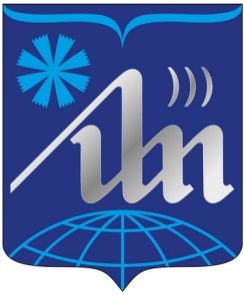 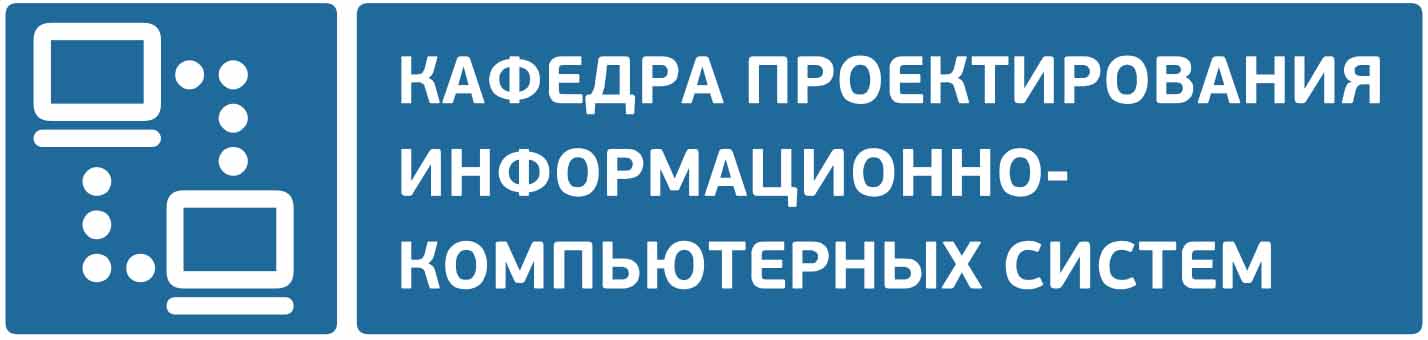 